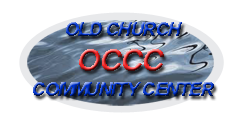 Board of DirectorsOld Church Community CenterP.O. Box 182, Mechanicsville, VA  23111 ~ (804)779-3171Thank you for your interest in Old Church Community Center!  Enclosed you will find your application for membership along with the Rules and Regulations.   Please return the completed application to the above address along with a check made payable to Old Church Community Center for $1020.00 (less any discount if applicable). Upon approval by the OCCC Board of Directors, you will be notified via email and will receive a copy of the By-Laws.If you have any questions at all, please feel free to contact me at 804-356-0384 or john_kim_fisher@yahoo.com.Sincerely,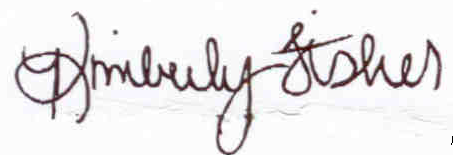 Kim FisherOCCC Membership ChairApplication for MembershipBoard of Directors, Old Church Community CenterP.O. Box 182, Mechanicsville, VA  23111 ~ (804)779-3171I hereby make application and tender $1020 for membership, fees, and dues to Old Church Community Center.  Privileges are granted to myself and immediate family members or family members in permanent residence with me at the address listed below.   This application must be accompanied by a Check or Money Order for the above amount.Primary Member Name_________________________________________Street Address________________________________________________City/State/Zip_________________________________________________ Home Phone__________________________________________________Work Phone___________________________________________________E-Mail Address_________________________________________________Please list all members including Primary Member.If accepted, I agree to abide by the by-laws of the Community Center and the regulations of the swimming pool and facilities.  I further understand the annual dues will be charged in an amount deemed necessary by the Board of Directors for proper operation of the Center’s facilities.  I further agree to serve on the Board of Directors or a Board Committee after one year’s membership._____Yes, I would like a Tennis Court KeySignature ______________________________		Date ____________________________OCCC Rules and RegulationsThese rules are for the benefit and protection of all members and their guests.  They have been established to assure safe and sanitary operation and use of the pool facilities and enjoyable recreation for all of the members.  Parents are requested to caution children to observe all rules and to obey the instructions of the Pool manager and other employees of the Center. ALL RULES MUST BE READ, PRACTICED, AND WILL BE RIGIDLY ENFORCED Swimming Pool Health & Safety            All bathers must shower before entering the pool. Only toilet trained swimmers are allowed in the pool unless wearing a swim diaper.  No regular absorbent diapers allowed in the pool. No member shall knowingly enter the pool enclosure, or permit a child or guest to do so, while suffering from any contagious disease, such as athlete’s foot, ringworm, colds, etc., or while suffering from an open wound or sore.  Any questionable cases of the sort shall be barred from admission.  Spitting, spouting of water, blowing of nose, etc., are strictly prohibited. Roughness, rowdiness, profanity or other conduct affecting the safety and comfort of others will not be permitted on Old Church Community Center grounds. No running, pushing, or wrestling in and about the pool area is permitted. There will be a 10 minute rest period called hourly for children under age 18. Smoking is only allowed in the parking lot away from the pool and rec. center entrance area.  Only those in proper swimming attire will be allowed in the water.  No cutoffs or diapers in the pool, please. No frisbee throwing or high powered water pistols and guns in the pool areas. Cross pool is only allowed during 30 minutes past each hour until adult swim at 50 minutes past the hour. During that time, diving board use is only available if cross pool is not being played. No glass of any kind will be allowed within the pool enclosure.  Please refrain from bringing glass onto community center grounds.   All persons using the pool do so at their own risk.   NO ALCOHOL is permitted during normal pool hours or swim meets.  The only exceptions are Board approved events. FROG POND BABY POOL                                            The wading pool is limited to children 5 years of age and younger. Parents must watch their toddlers at all times.  Do not leave your child unattended in the baby pool area. Only toilet trained swimmers are allowed in the pool unless wearing a swim diaper.  No regular absorbent diapers allowed in the pool. Swimming Pool General Information                                            Pool Hours: Monday through Saturday 10am–8pm & Sunday 1-8 pmPool Manager may vacate or close the pool if necessary due to inclement weather. A one week advanced notice will be given if it becomes necessary to close the pool during our normal operating season.   Admission to the Pool: Members:      All members will be required to sign a daily register upon entering the pool enclosure.  No one will be admitted unless annual dues are paid and a registration card is on file. Members must be at least 12 years of age to enter the pool without an adult.  An emergency release form must be on file with the pool manager before admittance will be allowed.                              Guests:    In no case will the same guest be admitted to the pool more than twice in one month, only one of which may be a weekend.  Any family interested in joining the pool may request and receive one free pass for one day.  This pass will be good any day that the pool is open. Guest fees are $5.00 per person per day, including holidays.  Babies in arms are free. Overnight House Guest Privileges (non-local):  Members may purchase house guests cards entitling them to bring bona fide house guests to the pool for $10.00 per family for a full week.  Members applying for such privileges will sign a statement to the center that the card will be used only on behalf of persons who are staying overnight in the member's                            home. Members must accompany their guests and place their own names and each guest's name in the registration book as they enter. Non-swimming guests, accompanied by a member, may be admitted to the pool area at the discretion of the pool manager without charge. Members are responsible for the fees and conduct of their guests.  Fees are collected on admission to the pool area. A season pass can be granted by the board for a visiting relative (non-local) at a cost of $60.00. A non-member babysitter pass can be granted by the board at a cost of $100.00.  The babysitter must be at least 16 years of age to chaperone a member. A non-member grandparent pass can be granted by the board at a cost of $100.00.  The grandparent must accompany the grandchild when attending the pool. A non-member grandchild pass can be granted by the board at a cost of $60.00. For the purpose of these rules, local guests are defined as those with residences within a 20 mile radius of the pool. Member BenefitsFull Membership Seasonal use of the pool and year-round access to the grounds and other facilities Discounts on club rentals Invitations to social events and activities such as pool parties and picnics Discounts on swimming and tennis lessons for all levels Swim team Voting rights at the annual business meeting Required participation on the Board of Directors Regular newsletters with information about upcoming events, activities and community center business matters Partial Membership All of the above benefits with the exception of pool privileges Facilities Located on nearly seven acres of open and wooded land on Old Church Road, six miles east of U.S. Route 360, OCCC facilities include: Outdoor pool with diving area                                          Baby pool in close proximity to the main pool                                      Tennis courts Volleyball court Basketball court Softball field Children's play area                                                                            Community center with kitchen and fireplace Picnic area with shelter and fireplace OCCC RENTALS and FEES Picnic Shelter (free standing shelter with the fireplace):         Members:   No fee, but a $25 deposit is required.          Non Members:   $25 rental fee plus a $25 deposit Use of the picnic shelter must be scheduled in advance with the Pool Manager during the pool season with an OCCC rental agreement signed (in the off-season schedule with the Director of Building and Grounds). The picnic shelter will also be used for pool parties when the pool is open.  Two hour limit.   Pool parties MUST be scheduled with the pool manager BEFORE reserving the picnic shelter. OCCC Main Building   Available for wedding receptions, sports banquets, parties, meetings, etc.  Anyone renting the OCCC main building must schedule its use in advance with the director of Building and Grounds and sign the OCCC rental agreement. Pool parties MUST be scheduled with the pool manager BEFORE reserving the building.     Members:  $200 Deposit Required             Non Members:  $200.00 Deposit Required                       4 Hour Rental:  $50.00                                        4 Hour Rental: $100.00                       24 Hour Rental:  $100.00                                    24 Hour Rental:  $300.00 Swim Lessons VSCM offers swim lessons to members and non-members.  Please see the website or a lifeguard for more information on dates, times and rates. Swim Team The pool does not close for swim team practice which is held from 5:30 to 7p.m.weekdays.   However, the pool will close early for home swim meets and will be posted in advance. Members of the pool between the ages of 5 yrs. to 18 yrs. are eligible to compete on the swim team.  Look for information about the OCCC OTTERS in our newsletter!   Membership Information Pool Membership Renewal Fees To retain member benefits, including use of the pool and other facilities, members must pay annual maintenance fees and community center dues promptly.  Statements are mailed in January of each year and members are expected to keep current.  Any member desiring to become inactive, but retain their membership must notify the Board of Directors in writing by May 1 or their membership may be cancelled.  Members following the established procedure need not pay renewal fees until they wish to re-activate their membership. Refunds and Canceled Memberships For memberships purchased on or after September 1, 1998 the option of repurchase of the membership by the Corporation will not be available under any circumstances.  The Board will permit a one-time transfer of an active membership to one of their children, who shall at that time become a regular dues paying member responsible for maintenance fees. Management and Operations Incorporated on April 11, 1956, the Old Church Community Center is a non-profit corporation governed by a board of directors elected from the general membership at the annual business meeting each November.  Board members and committee chairs serve voluntarily and are not compensated for their services.  As this is a community center, it is expected that each family will offer services of some type to the center during the course of their membership.  Board of directors meetings are held on the second Monday of each month at the community center at 7:00 unless otherwise noted in the newsletter. The pool is operated, under the direction of the Board, by a professional pool manager, certified lifeguards and swimming instructors.  Monies collected each year from dues, maintenance fees, and other sources are used for pool staff and salaries, chemicals and pool supplies, building maintenance, taxes, insurance, and other expenses deemed appropriate by the Board.  Any reserve funds are maintained for unexpected expenditures and/or renovations/improvements to buildings and the property. NAMEDATE OF BIRTHRELATIONSHIPOCCUPATIONFull MembershipFee:Initiation Fee (one-time, non-refundable) $445Pool Membership Fee (one-time, non-refundable) $200Community Center Dues (annual) $125Maintenance Fee (annual) $250Total $1020